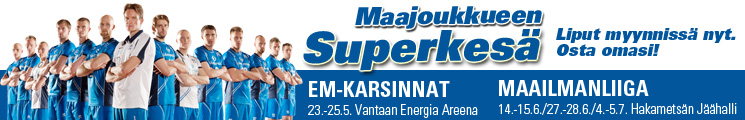 Suomen Lentopalloliitto  -  Lasten ja nuorten ohjaajakoulutus
Aloittavan ohjaajan koulutusTavoite ja sisältö
Aloittavan ohjaajan koulutus on jokaisen ohjaajan starttikoulutus. Koulutuksen tavoitteena on tarjota perusteet lasten ohjaajana toimimiseen sekä erityisesti yksittäisen harjoituksen toteuttamiseen. Koulutuksen jälkeen osallistuja pystyy hallitsemaan F-E-ikäisen (6-10-vuotiaat) juniorijoukkueen valmennusta ja ohjausta. Koulutuksen sisältö perustuu nimenomaan ohjaamiseen yleisellä tasolla, varsinaiset valmennuksen perusteet tarjotaan 1-tasolla ja lajitekniikoiden opettamiset käydään läpi Tekniikkakoulussa.Kouluttajana toimii Kirsi Martinmäki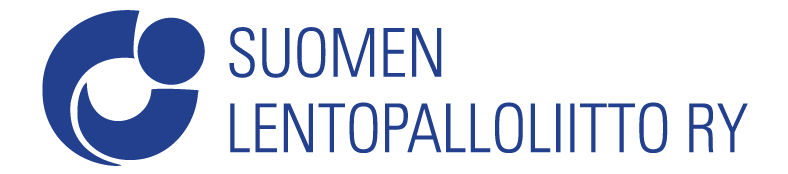 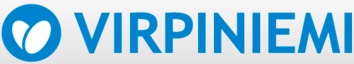 TeoriaosuusLajiosuusLasten liikunnan perusteet (ryhmänhallinta, pelisäännöt, taidon opettamisen vaiheet)Ohjaaminen ja opettaminenHarjoituksen tukitoimetHarjoituksen suunnitteluMini-ikäisten säännöt sekä pelin kehittämisen vaiheetJoukkueen ilmoittaminen sarjaan sekä lisenssitDemoharjoite (perustekniikat sormilyönti, hihalyönti, ala-aloitus)Mini-ikäisten säännöt käytännössäAjankohtaPaikka28.4.2014, klo 17.00 – 21.00Kokkola, Hollihaan koulu